16Criticismo  y EpistemologíaEl razonar hacia la verdad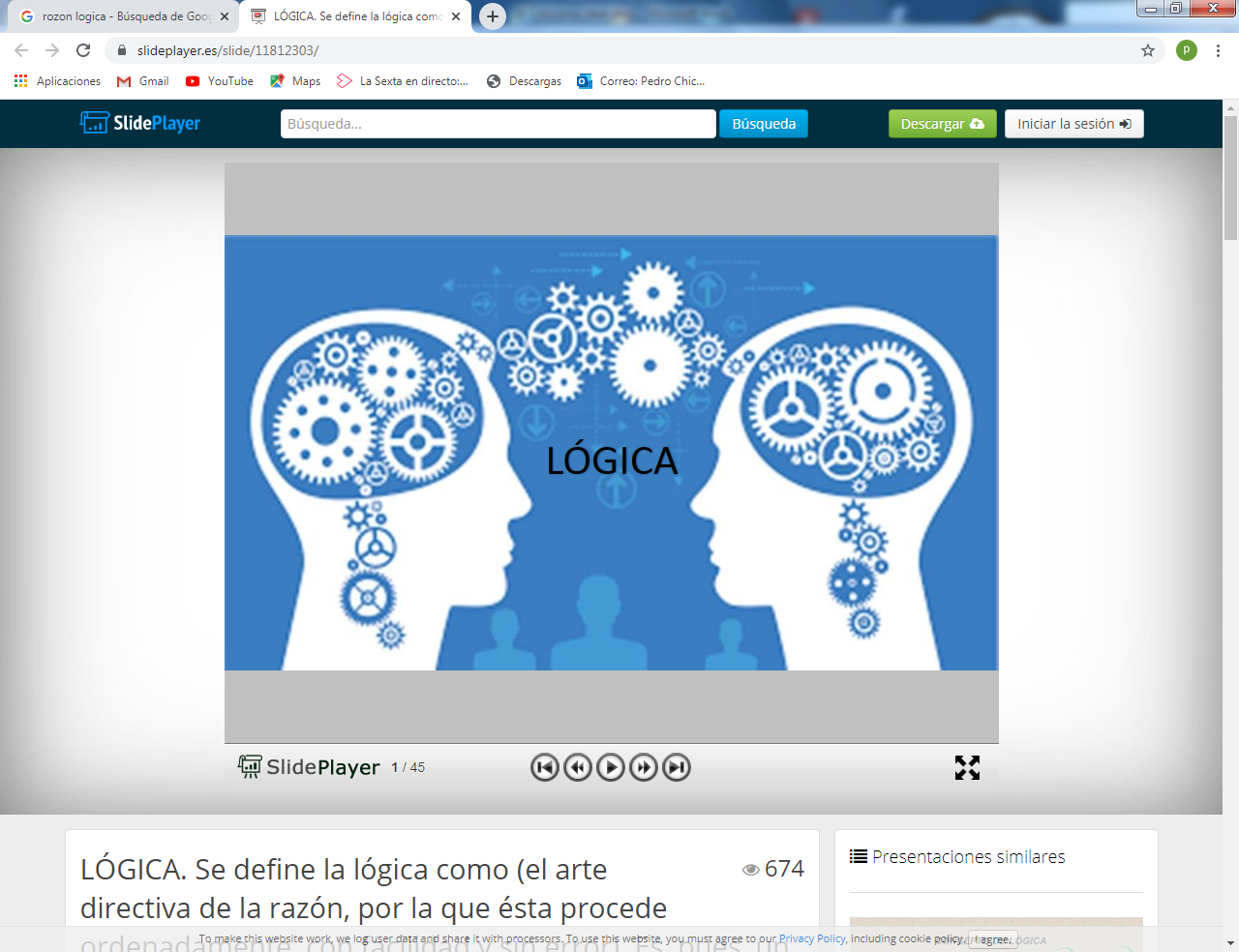    Es la doctrina filosófica y sistemáticamente epistemológica desarrollada por el filósofo Immanuel Kant, que pretende establecer los límites del conocimiento a través de una investigación de las condiciones y formas de realizar e pensamiento.   El criticismo comienza con una doble visión de los insuficiente que es racionalismo y el empirismo, pues se considera que estos dos planteamientos tradicionales sustentados por filósofos anteriores son insuficientes. Se parte del principio de que el pensamiento humano es real, pero que es preciso analizar cómo y dónde se produce.  La crítica conduce a analizar de donde vienen los errores. y se sospecha que si se sabe cómo se piensa, los errores pueden ser evitados   Kant inició el estudio de la filosofía crítica​ en respuesta a los cuestionamientos que la lectura del filósofo empirista David Hume le había provocado; previamente, en la que los historiadores de la filosofía llaman su etapa precrítica, Kant había enseñado la doctrina racionalista de Christian Wolff, un seguidor de Leibniz. 1. La realidad del criticismo  El problema que había que resolver era la necesidad de conciliar la evidencia de la existencia de leyes universales, expresadas, por ejemplo, en los principios de la matemática, que no parecen ser el resultado de una inducción contingente; es difícil sostener que existe algún caso en el que el resultado de una operación como 5 + 7 no vaya a ser 12,  con la doctrina de que todo el conocimiento proviene de la experiencia de los sentidos que, por su propia naturaleza, no pueden conocer principios generales, sino sólo hechos y objetos individuales.  La experiencia dice que el error proviene de prejuicios y la mente humana tiene la impresión de que puede evitarlo si sabe cómo se desarrolla.  La formulación kantiana es crítica. El buen filósofo debe distinguir entre los juicios analíticos y los sintéticos, entre las opiniones y las demostraciones. Es preciso diferenciar lo que viene de los sentidos y los se gesta en la inteligencia. Se debe despertar del dogmatismo que con frecuencia nos invade a los seres humanos y diferenciar bien de la certeza de la verdad, la hipótesis de la tesis     Los juicios analíticos pueden hacerse de manera universal, e independientemente de la experiencia; son, por lo tanto, a priori, pero no constituyen un aumento del conocimiento. Los juicios sintéticos aumentan el conocimiento, pero dependen de la experiencia de un hecho particular; parecen ser, por lo tanto, a posteriori, algo inadmisible, en la opinión de Kant, para la ciencia, que debe producir afirmaciones no contingentes. Kant define el problema de la ciencia como la fundamentación de los juicios sintéticos a priori, es decir, afirmaciones de validez universal que puedan realizarse independientemente de la enumeración de los hechos constatados.     •   David Hume (1711-1776) Fue el precursor. Es un filósofo ingles que mostro una especial posición para el análisis de lso que la mente produce.  Representa con más es intensidad el  modelo de filósofo ilustrado que se pone por encima de los racionalistas de su  tiempo.  Es el modelo de pensador constante y  animoso que tiene poco éxito en vida y de su influencia para después de morir. 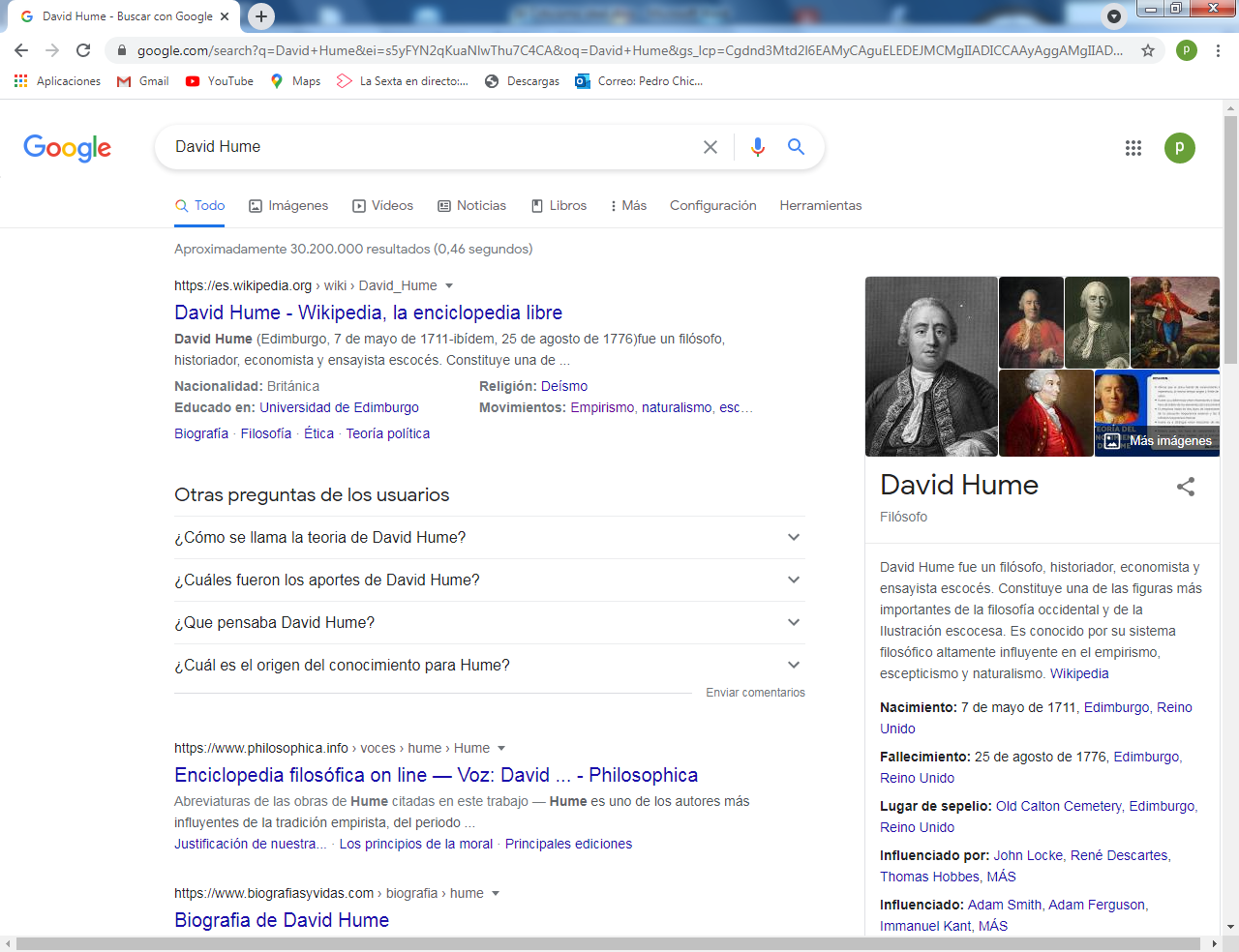 David  Hume     Su libro  principal, "Tratado de la Naturaleza humana", compuesto en Francia y publicado en  Londres en 1737, fue un fracaso absoluto. Más bien le perjudicó profesionalmente, pues  le dio fama de "fllósofo ateo‘‛ y le cerró la puerta a la Cátedra de Etica de Edimburgo,  en Escocia. Los otros libros que va dejando en su camino de pensador son "investigación sobre los` principios de la moral"; "Discursos político" y "Diálogos sobre la religión natural"  etc.     El centro de sus reflexiones está en la Etica. Pero quiere hacer las reflexiones partiendo de experimentos morales, como Newton ha partido de experimentos físicos en sus afirmaciones.Su ideal es unificar todas las ciencias en la ciencia del hombre. Pero tiene cuidado de diferenciar claramente lo que son cuestiones de hecho y lo que son cuestiones ideológicas.    Su método es descriptivo e histórico. Desconfía de las explicaciones teóricas, las cuales conducen al error de las teorías. Lo que nos debe preocupar son las "fuerzas" que condicionan los hechos. Y esas fuerzas son las impresiones que empiezan siendo sensoriales y se convierten en intelectuales.    Las consecuencias que saca de esa visión tan original del universo mental del hombre como un conjunto de impresiones son muchas. Primero que las ideas o impresiones intelectuales, son la fuente de todo conocimiento y de toda ciencia. Segundo que son inmanentes o propias del hombre; que son combinables o asociables; que son concretas o inmediatas y que no tiene sentido hacerlas generales o abstractas. Tercero que son individuales y muy personales y no tienen nada de colectivas o participadas.  El interrogante en Hume es ver si acepta o no acepta la realidad objetiva, la que está fuera de la mente que conoce y reflexiona. Lo que realmente importa es que podemos llegar a tener experiencia y somos testigos y conscientes de la experiencia. Es Io Único que nos lleva al saber.  Las costumbres son la fuente de nuestras creencias. No puede existir otra fe que la que nos han enseñado. Las ciencias, las lógicas y las experimentales, no son otra cosa que sistematizaciones de las creencias. Son tales en cuanto huyen de las teorías y se someten a los  hechos demostrados y justificados. Si se quedan en reflexiones o consideraciones ideales, dejan de ser ciencias. Es el camino hacia cierto escepticismo científico, que es lo mismo que decir relativismo y subjetivismo.     Por eso su Etica es afectiva y emocional. Su política se confunde con la Sociología. Su religión no es más que el conjunto de principios utilitarios que explican la vida humana, pero de cara a la vida presente y sin necesidad de recurrir a la trascendente. No es extraño que Ie llamaran ateo sus contemporáneos y que, sin ser el mismo escéptico, su pensamiento resultara una invitación al escepticismo o al ateísmo.    Queda la duda de si Hume tenía la conciencia clara de que su condena iba más bien contra el tradicionalismo y el ritualismo religioso o si extendía su negativa a la verdadera noción de un Ser Supremo trascendente. Sea lo que sea, David Hume fue admirablemente claro en sus posturas filosóficas y no es extraño que, descubierto por Kant, le sirviera de precedente o más bien de estimulante. 2. El gran maestro       •   Manuel Kant (1724-1804). Fue uno de los filósofos más influyentes en la forma de pensar en los últimos dos siglos. Su pensamiento crítico trascendental ilumina toda una época histórica, una vez que se despliega en el idealismo, en el positivos y el socialismo de los filósofo alemanes del XIX, al estilo de Schiller, de Fichte y de Hegel y de otros muchos más.  Fue la mente más profunda y también influyente del siglo XVlll, desde su rincón escondido de Köenisberg, entonces en la llamada Alemania Oriental, hoy rincón ruso junto a Lituania llamado Kaliningrado. Alli  pasó toda su vida. Sus abundantes e influyentes obras se pueden catalogar en dos periodos. Del período precrítico son obras más bien de tema científico como  "Pensamiento sobre el verdadero valor de las fuerzas vivas" o "Historia natural universal y teoría de los cielos".    En 1770 dejó de escribir, recibe fuertes influencias de Rousseau, cuyo Emilio leyó con afición, o también de Hume, que "le despierta del sueño dogmático en que estaba sumido", según él escribió. Y, después de once años de silencio, comienza su período crítico. 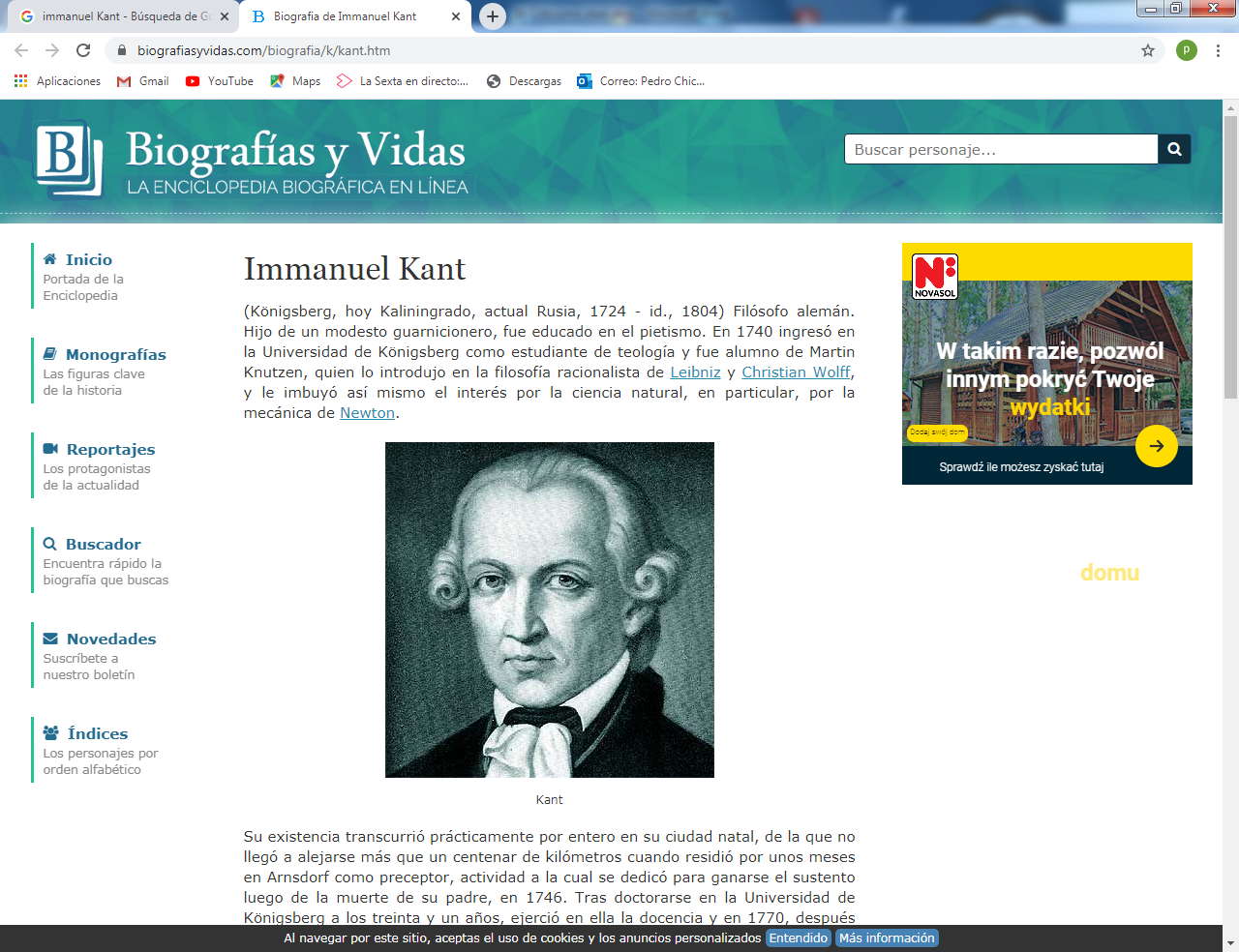 Aparece  su vida monótona pero reflexiva   Nació en 1724 en Königsberg, en la Prusia oriental. Su padre era guarnicionero. Sus estudios medios se completaron en la Universidad local siguiendo Filosofía y Física. De 1747 a 1754 actúa como preceptor de unas familias locales. Fue profesor de matemáticas y de Física en los institutos, ya que la mayor parte de la vida docente la pasó entre adolescentes. Sólo en la última etapa estuvo encargado de Cátedra universitaria en su ciudad natal, de la que casi nunca salió en toda su vida.  En 1755, habiendo obtenido el doctorado, es cuando pasó a profesor ordinario de Matemáticas, Física y otras materias. Rousseau y Hume fueron los filósofos que más le influyeron, pero  manteniéndose lejos de ellos.        Desde 1770 en la  Cátedra de la Universidad local, mejoró su situación  económica. Sin embargo siguió su vida  docente y sus hábitos invariables de  lector metódico constante y de escritor profundo, oscuro y discutido. La  polémica suscitada por su obra central  ‘‛Critica de la razón pura", publicada en 1781, animó un poco su vida, pero no lo  suficiente para hacerle variar sus  hábitos prácticamente automatizados.      Al estallar la Revolución francesa, en 1789, la recibió con esperanza y  cierto optimismo. Escribió en favor de ella, pero recibió de parte del soberano Federico Guillermo ll determinadas  amenazas y Kant prometió guardar  silencio, lo cual cumplió hasta 1799, año en que falleció el monarca.  Su prestigio fue haciéndose mayor  cada vez, pero los últimos años sufrió de fatiga mental y de práctico silencio, hasta el 12 de febrero de 1804 en que falleció en su casa de Köenisberg. Fue enterrado modestamente y luego trasladado a la catedral, donde sus restos reposan .      Sus libros significativos "Crritica de Ia Razón Pura", "Ćritica de Ia razón práctica", "Critica  del juicio", y también otros libros sólidos y decisivos: "Metafísica de las costumbres", "Prolegómenos de toda metafísica futura", "La religión dentro de los límites de la razón’‛ y otrosmuchos fueron elaborados muy lentamente y tardaron muchos años en ser conocidos y sorprendentemente admirados.    Sistemático, ordenado, riguroso, paciente, sereno y profundo, sintió el desafío del error de sus alumnos y trató de buscar el funcionamiento de la inteligencia y del conocimiento y de las forma de enseñar a vivir bien y a educarse de modo que se llegara a la verdad, sin pasar por la desazón del error.  Para los primero escribió después de años de madura reflexión la “Critica de la razón pura”, la “Critica de la razón práctica” y la “Critica del juicio”. Para los segundo elaboró la “Introducción a la metafísica de las costumbres” y la misma “Metafísica de las costumbres”, e incluso “Sobre la paz perpetua” o “La religión dentro de los límites de la razón”.  Y para el ámbito educativo quiso hacer un “Tratado de Pedagogía” en que se pusieran las bases de los mejores métodos y los principios de una metodología docente, tanto para enseñar como para aprender. No llegó a escribirla, pero los alumnos tomaron sus notas y con el tiempos se editaron como otra obra más obra del maestro que admiraba por su oren, precisión y también difícil comprensión.  El pensamiento kantiano    Las ideas de Kant son originales y enormemente trabadas en un sistema crítico y reflexivo. Su deseo central es desentrañar el razonar humano, de Ia forma que se comprenda al máximo cómo funciona la mente y podamos evitar el error. En la “Crítica de la Razón Pura” hace un análisis de cómo actúa la inteligencia o el conocer. Estudia los procesos sensibles y las categorías de espacio sensible y de tiempo real. A partir de los números o cosas, se llega a los fenómenos o apariciones de las cosas en el entendimiento empírico. Esto es “estética trascendental”.    Después viene la labor del entendimiento puro. La mente juzga. Y juzgar es introducir lo hecho por el entendimiento empírico en los juicios de cantidad, de calidad, de relación o de modalidad. Esta labor es “analítica trascendental”.      El resultado final es la idea. Y la idea no puede ser errónea, si la mente ha funcionado perfectamente.  Kant se sentía satisfecho con su descubrimiento ya que su deseo era asegurar la verdad en las ciencias, de las que durante tantos años había sido profesor. Con este punto de partida lo que hace Kant es proclamar su confianza en la mente humana. No lo hace como los Enciclopedistas, es decir, con simples proclamas. Lo hace estableciendo una teoría sistemática y propia sobre la razón serenamente orientada por el educador, pero dejada a que realice sin coacciones sus propias operaciones.   El criticismo kantiano afirma que, si bien nada hay en la inteligencia que no tenga origen en la experiencia de los sentidos, no todo el contenido del conocimiento se deriva de lo percibido sensorialmente. Lo conocido es el resultado de la aplicación de las facultades del intelecto al objeto del conocimiento; esto es, las características de aquello que se conoce provienen en parte del objeto conocido, pero también se derivan en parte de la estructura de la inteligencia que conoce, una doctrina conocida como idealismo subjetivo.   Las propiedades del intelecto que permiten conocer son las que Kant llama formas a priori de la inteligencia, y están divididas en tres niveles (formas de la percepción, del entendimiento y de la razón); incluyen nociones como las de espacio y tiempo, que no se extraen de la experiencia sino que constituyen su condición de posibilidad. El hecho de que sea imposible pensar un objeto sin colocarlo en el espacio no indica nada acerca de la naturaleza de los objetos, sino de la mente que los piensa.    Las ideas de Kant son originales y enormemente trabadas en un sistema crítico y reflexivo.  Su deseo central es desentrañar el razonar humano, de tal forma que se comprenda al máximo cómo funciona la mente y podamos evitar el error.   La "Critica de la Razón Pura" es una visión gigantesca de la inteligencia o del conocer. Estudia los procesos sensibles y las categorías de espacio sensible y de tiempo real. A partir de los números o cosas, se llega a los fenómenos o apariciones de las cosas en el entendimiento empírico. Esto es '‛estética trascendental".    Después viene la labor del entendimiento puro. La mente juzga. Y juzgar es introducir lo hecho por el entendimiento empírico en los juicios de cantidad, de calidad, de relación o de modalidad. Esta labor es "analítica trascendental". El resultado final es la idea. Y la idea no puede ser errónea si la mente ha funcionado perfectamente. Kant se sentía satisfecho con su descubrimiento ya que su deseo era asegurar la J verdad en las ciencias, de las que durante `tantos años había sido profesor.       Con este punto de partida lo que hace Kant es proclamar su confianza en la mente humana. No íjsr lo hace como los Enciclopedistas es decir, con simples proclamas. Lo hace estableciendo una teoría sistemática y propia sobre la razón. La ciencia es firme y segura si se realizan bien los juicios sintéticos analíticos.     Los otros planteamientos kantianos y los que probablemente más influyeron entre los pensadores que le siguieron, son más sociales, políticos, éticos y también filosóficos.      ++ En Etica, se proclama defensor de una "etica autónoma", que es aquella que mueve al bien obrar, no por postulados espirituales y de recompensa divina, sino por conciencia, por un deber interior, por "imperativo categórico"., Como gusta decir. imperativo categórico significa el postulado básico que anida todavía inteligencia sana: "Hacer aquello que, hecho por todos, produce orden: evitar aquello que, hecho por los demás, origina desorden".     En Etica se proclama defensor de una “conciencia autónoma”, que es aquella que mueve al bien obrar, no por postulados espirituales y de recompensa divina, sino por conciencia, por deber interior, por “imperativo categórico”, como el mismo dice     ++  En Politica, el ideal del hombre es la paz. Y la paz es la expresión del progreso y del bien. La paz es posible, pero sólo puede nacer de la voluntad firme iluminada por la razón. Si no hay razón, no habrá voluntad; y en consecuencia la convivencia se destruirá con facilidad. La sociedad vive de ideales trascendentes, a los que llamamos religiosos; pero ellos son indemostrables. La existencia de Dios, la otra vida, el alma, la conciencia, la libertad, son postulados y no demostraciones. Hay que admitirlos, pero no demostrarlos, pues escapan a la demostración.    ++  En Ciencias, Kant reconoce que las leyes son frutos de la mente y que no se dan en si mismas. Es la inteligencia la que las construye, lo que quiere decir que explica el orden del universo, las fuerzas, los movimientos, las relaciones numéricas, todo lo que llamamos Física, Matemáticas, Biología, etc.      ++ En  la pedagogía kantiana es prioritario el ideal de autonomía; según decía, la educación "debe sacar al hombre de su minoría de edad autoculpable". No obstante, esta autonomía tiene que desplegarse según las condiciones apuntadas en la filosofía moral; o sea, que la autonomía tiene que articularse con el deber. Se debe decidir autónomamente, pero desde la voluntad dictada por la razón    Este peso de la razón se percibe hoy como gravoso y excesivo: de ahí la revitalización moral de los sentimientos. Sin embargo, para Kant, moralmente, el sentimiento es algo negativo pues desvía y distrae de los dictados de la razón pura; por eso los sentimientos conducen a la debilidad. Y efectivamente, debe reconocerse que si hay algo empírico y contingente en el hombre, eso son los sentimientos.
    ++ En Psicologia Kant teme la fuerza de los sentimientos; por eso concluye en un cierto pesimismo antropológico y pedagógico. En su Antropología en sentido pragmático se encuentra otra sentencia de gran fuerza expresiva, pero vivencialmente negativa: "el hombre es de una madera tan torcida que nunca llega a enderezarse".
    Pero como el niño no puede entender esto, y no es realmente autónomo, debe suplirse su razón y su voluntad con mandatos. Con esta opinión, en cierto sentido, recae en el conflicto de Locke entre habituación y autonomía. No obstante Kant insiste en que dichos mandatos sólo son pedagógicamente válidos si contribuyen a que se vaya preparando la futura autonomía moral de la voluntad; esto se realiza mediante la "educación física", concebida por Kant como educación del cuerpo que prepara la de la mente.   Esa educación consiste en tres acciones:cuidados: para tener un cuerpo sano disciplina: para sujetar las pasiones cultura: entendida como cultivo, que comprende el cultivo del cuerpo y prepara el cultivo del alma (facultades superiores, sentimientos de placer y disgusto, formación del temperamento-carácter [que apunta ya directamente a la educación moral]La educación moral, según Kant,  se orienta por:el desarrollo de habilidades morales para la conducta social tener sentido productivo por el que mis acciones reporten el mayor beneficio posible tener sentido de la moralidad por el que descubro la ley y el deber    El ideal prevalente de autonomía lleva a Kant a no recomendar las sanciones (premios y castigos) y la imitación de modelos o héroes en la educación moral; aunque reconoce que las sanciones resultan inevitables en la educación física. Por tanto, difícilmente se comprende la continuidad en la acción pedagógica desde el tránsito de la educación física a la moral      Dentro de la gran oscuridad y complejidad del sistema kantiano, su aportación a la Filosofía fue especialmente decisiva. Se sigue discutiendo si su grandeza está en sus planteamientos críticos o en su oscuridad expositiva, la cual hace decir a los que le siguen e interpretan mucho más de lo que él dijo. Sin embargo, hay que reconocer que, después de Kant, la Filosofía no volvió a serlo que fue antes de el.      El epitafio de su tumba, tomado de sus escritos, sintetiza su pensamiento: "Dos cosas llenan el ánimo de admiración y de respeto: el cielo estrellado que está sobre ml y la ley moral que está dentro de ml".    La ciencia es firme y segura si se realizan bien los juicios sintéticos y analíticos. Los otros planteamientos kantianos y los que probablemente más influyeron entre los pensadores que le siguieron, son más sociales, políticos, éticos y también filosóficos.3   Los otros Kantianos     Fueron muchos, pero pasando el tiempo. Las obras de Kant se fueron conociendo poco a poco y muchos pensadores se dieron cuenta dl valor que representaban Como es natural pronto fueron apareciendo reacciones de admiración de acogida, y también de rechazo y discrepancia. Objetivamente es evidente que el peso de esa profundidad de pensamiento y también de exposición originó muchos seguidores.     •   Juan Federiro Herbart (1776-1841) Fue el gran pedagogo que se encargó de matizar, moderar y aplicar los grandes principios de Kant, si bien lo hizo con una altura superior a la del filósofo crítico, que ciertamente influyó poderosamente en él,  pero no tanto en el ámbito de la educación  Después de estudiar como discípulo de Fichte en Jena impartió sus primeras clases de filosofía como profesor en la Universidad de Göttingen en torno a 1805, cargo que abandonó para ocupar la cátedra dejada por Kant en Köenigsberg. Allí estableció y dirigió un seminario de pedagogía hasta 1833, año en que volvió a Göttingen, lugar en el que permaneció como profesor de filosofía hasta su muerte. La clara teoría de sus pensamientos se refleja en su vida.    La Filosofía, de acuerdo con Herbart, empieza con la reflexión sobre conceptos empíricos, y consiste en la reformulación y elaboración de los mismos. Sus tres divisiones primarias están determinadas como formas distintivas de elaboración.  La Lógica es la primera división. La Metafísica es la segunda división. La Estética es la tercera división.    Uno de las principales aportaciones de Herbart se dio en el campo de la psicofísica, al proponer la existencia de un umbral mínimo para los estímulos, término que designa la mínima intensidad que un estímulo debe tener para ser perceptible. Sus ideas fueron la base de los estudios de Ernst Heinrich Weber. (1795-1878)    Su pedagogía general es deducida de la idea de educación. Esboza un curso de pedagogía  en su  “Manual de la filosofía” influenciado por Rousseau y Pestalozzi, a quien conoció en su centro de Yverdon y al  que no dejó de visitar. Pero su libro principal es “Pedagogía derivada de los fines de la educación”.    Tras varios años de estudio Herbart se doctoró en la Universidad de Gottinga y fue contratado por la Universidad de Köenigsberg para crear un Seminario Pedagógico y una Escuela anexa que resultaron modelos de instituciones posteriores pues tomó a la Psicología como fundamento de la Pedagogía.    El Rey de Prusia le designó miembro de varias Comisiones Pedagógicas que reformaron la educación de su tiempo, pero como hombre amante de la reflexión y la soledad dedicó la mayor parte de su vida a la meditación, la enseñanza y las publicaciones, logrando éxitos. Lamentablemente solo fue después de su muerte que sus métodos se aceptaron, tras abandonar Alemania el sistema especulativo e idealista de Hegel.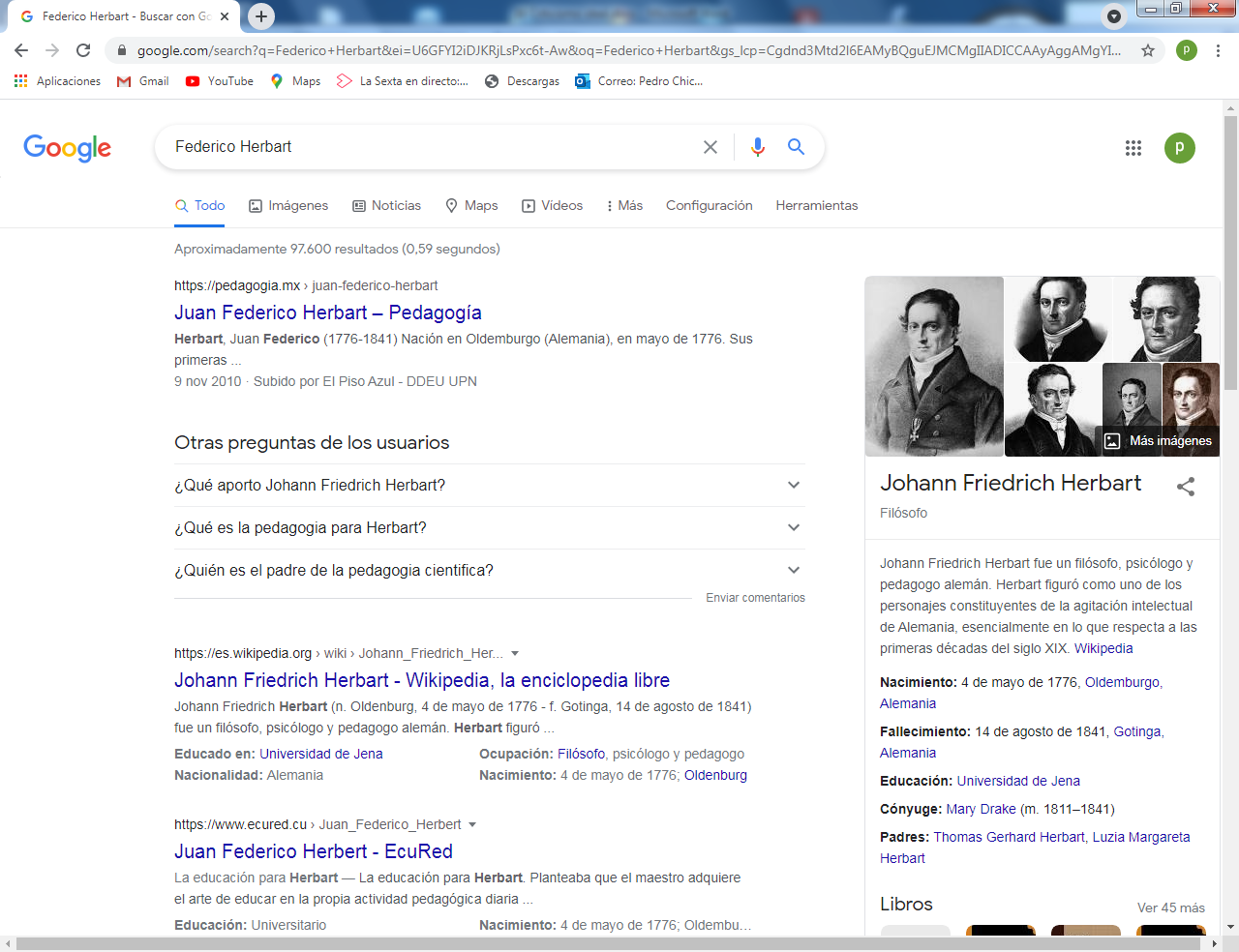 Federico Herbart     Otros seguidores inmediatos:     En medio y al lado de los que luchaban con decisión, unos en favor, y en contra otros de la doctrina de Kant, aparecieron algunos que, siguiendo una dirección intermedia, se colocaron a igual distancia de los dos partidos combatientes. Adoptaron éstos generalmente, y en mayor o menor escala, principios, ideas y direcciones de la Filosofía kantiana, pero modificándolos al propio tiempo por medio de ideas relativamente originales, y en ocasiones esforzándose en combinar la doctrina del autor de la Crítica de la razón pura con la de otros filósofos antiguos o modernos.      Bardili, Fries y Bouterwek pueden ser considerados como los principales representantes de esta especie de movimiento ecléctico-kantiano.      •   Christoph Gottfried Bardili (1761-1808). Fue un filósofo alemán y primo de Friedrich Schelling. Era crítico del idealismo de Kantiano y propuso su propio sistema de filosofía conocido como realismo lógico (o racional) En el fondo era kantiano flexible.  En1786 se hizo representante en una escuela teológica protestante en Stuttgart. En 1790 lo nombraron profesor de filosofía en la escuela Karisschule en Stuttgart. Cuando cerró la escuela Karischule en 1794, lo nombraron profesor de filosofía en Stuttgart Gymnasium ilustre donde enseñó hasta su muerte el 5 de junio de 1808.   Nació en Blambenern, año 1761, y murió en 1808. Es acaso el que más se aparta de Kant, al paso que se acerca mucho a Schelling, de quien puede considerarse como precursor. Aunque el punto de partida y el objeto final de la concepción de Bardili revelan la influencia general de Kant, pero se separa de éste en muchos puntos, y sobre todo al reconocer la cognoscibilidad de la cosa en sí y determinar su naturaleza real.    La idea desconocida de Kant, el noumenon misterioso de éste, es para Bardili el absoluto, cuya unidad primitiva, indiferente e indeterminada de suyo, entraña a la vez la realidad objetiva y subjetiva, la naturaleza y el espíritu. Si por este lado Bardili se acerca a Schelling, acércase también a Hegel, cuando afirma que la lógica y la ontología son una misma cosa; que en el hombre el sentimiento de la vida se hace consciente y se eleva a la personalidad, y que la ley de la naturaleza es también la ley del pensamiento. Bardili es, como se ve por estas indicaciones, el precursor natural de Schelling y Hegel; representa el [496] momento de transición desde el criticismo kantiano al dogmatismo idealista de sus sucesores    Disertó vehementemente sobre la distinción entre materia y forma de pensamiento, e insistió en que la filosofía debería considerarse pensamiento en sí misma, pensamiento puro, la base de la posibilidad de ser.       El principio fundamental del pensamiento es, de acuerdo con él, la ley de la identidad; el pensamiento lógico es pensamiento real. La materia sobre la cual opera el pensamiento es indefinida en sí misma y se la hace definida a través de la acción del pensamiento. Bardili trabajó sobre su idea tomando una postura unilateral. Sostuvo que el pensamiento en sí mismo no tiene la capacidad de desarrollarse y se reduce a computación artimética. 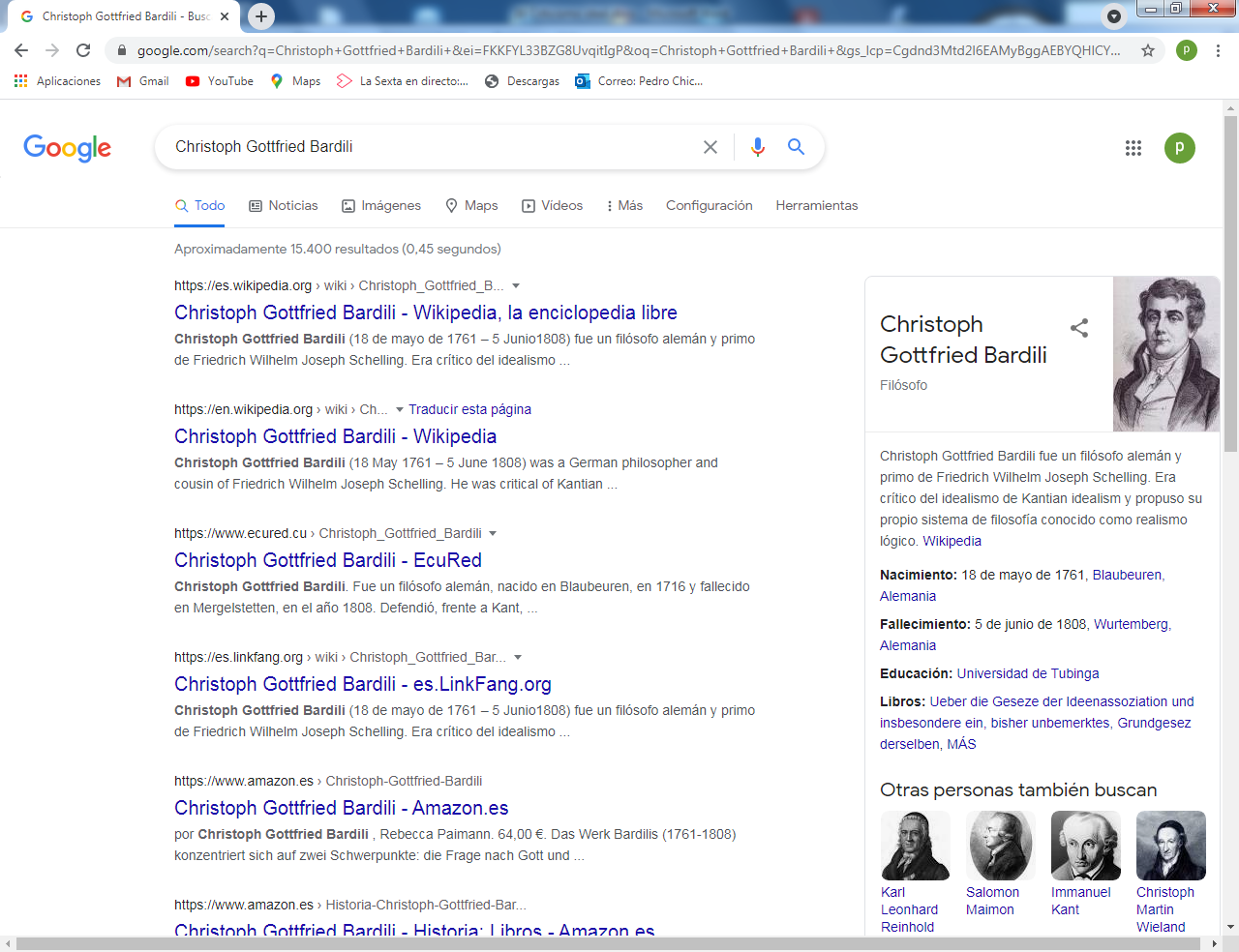 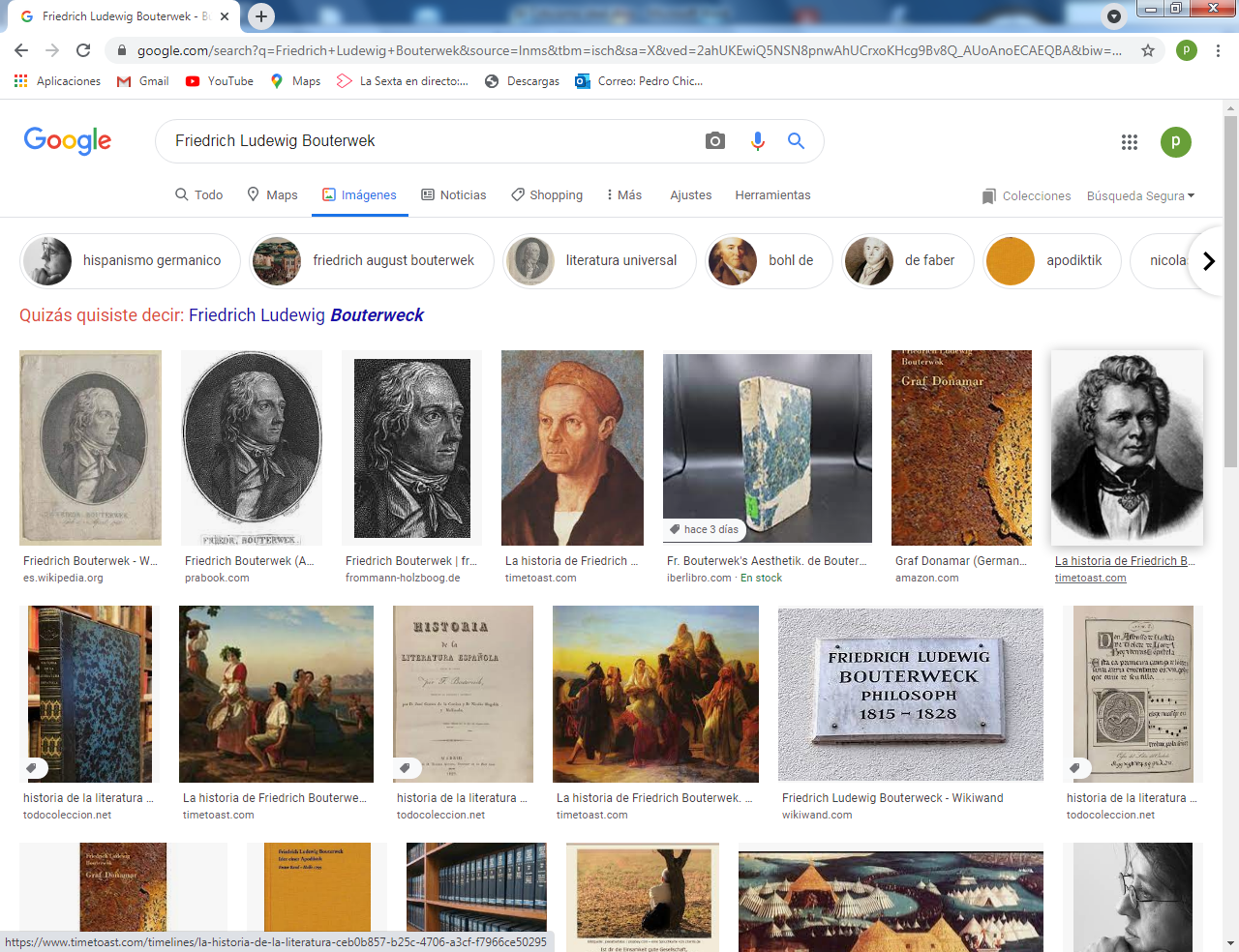 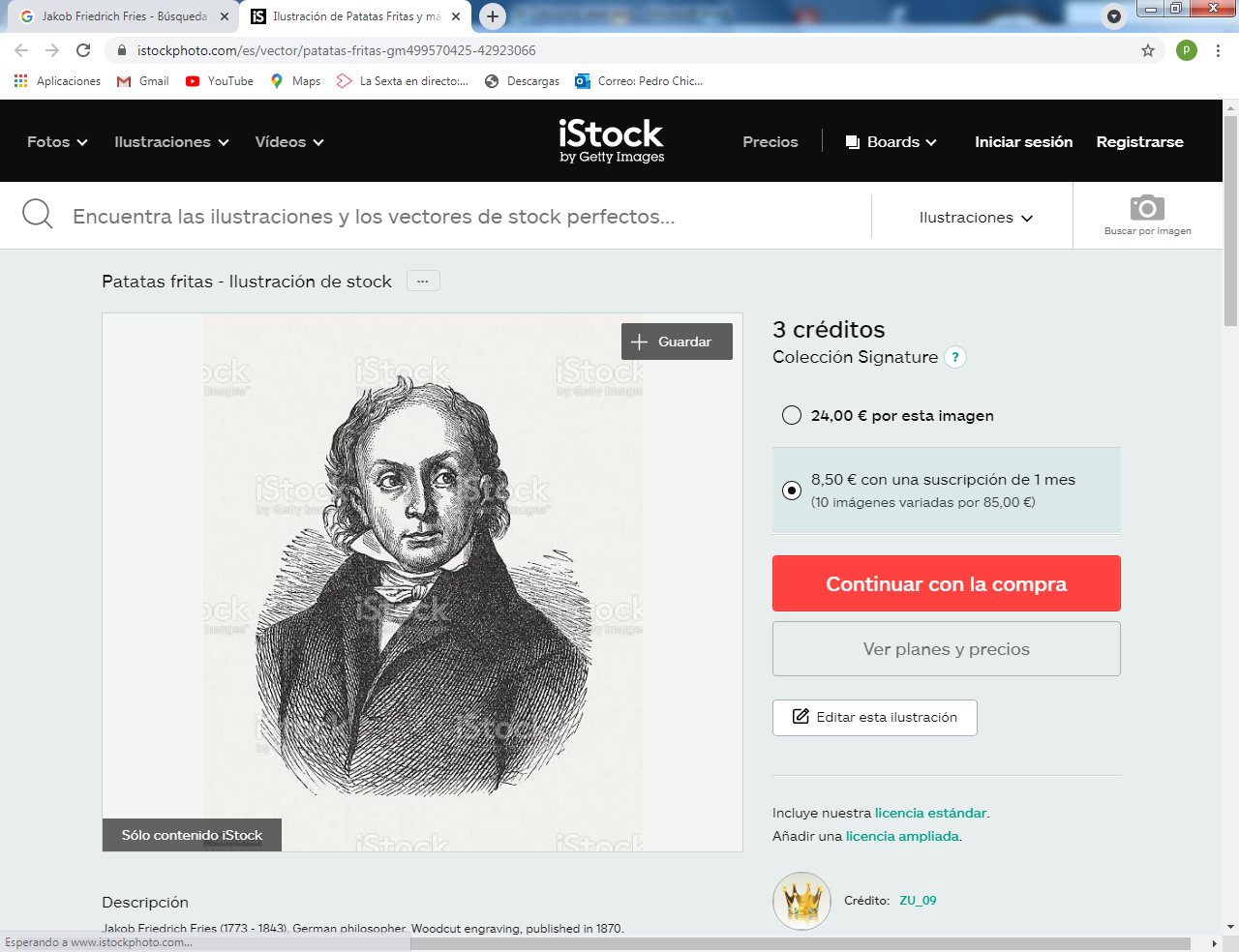 Bardili                      Bouterwek       y             Fries    •   Friedrich Ludewig Bouterwek (1766-1828). Fue otros seguidor kantiano y crítico literario alemán. Estudió leyes en Gotinga; discípulo de Kant, asimiló su método filosófico, y después experimentó el influjo de Friedrich Heinrich Jacobi. Publicó "Aphorismen nach Kants" (Aforismos de Kant) (1793) y fue profesor de filosofía en Gotinga desde 1797 y allí permaneció hasta su muerte.     Sus obras filosóficas principales son interpretaciones de Kant, juzgadas, explicadas y completadas por él. Durante la primera época de su vida científica, expuso y comentó la Filosofía de Kant; pero después la modificó en algunas de sus partes, y especialmente en la que se refiere a la teoría del conocimiento.    Bouterwek enseña que todo pensamiento puramente lógico es mediato e incierto de su naturaleza, y que supone algún pensamiento inmediato y primitivo en contacto con la realidad absoluta, con el principio de toda existencia y de todo conocimiento. De aquí infiere que la verdad propiamente dicha, la verdad metafísica, la verdad que entraña la conformidad del pensamiento con la esencia inteligible de las cosas y su relación con el principio del ser y del conocer, es conocida de una manera inmediata por la razón pura, como facultad de conocimiento superior a la sensibilidad.    Algunas de sus obras fueron muy centradas en el conocimiento de la literatura española, que poco tenía que ver con el pensamiento kantiano, pero fueron publicada separadamente en francés, español e inglés; esta obra, y una traducción de "El juez de los divorcios", de Cervantes, le ha otorgado un puesto entre los hispanistas. También escribió tres novelas: "Graf Donamar" (Göttingen, 1791), "Paulus Septimus" (Halle, 1795) y "Ramiro" (Leipzig, 1804), y publicó una colección de poemas (Göttingen, 1802)   Esta teoría de Bouterwek puede considerarse como una reminiscencia, o como desarrollo de la hipótesis de Kant acerca de la posibilidad de una intuición inmediata. En otro concepto, y desde otro punto de vista, entraña como una preformación de la teoría de Schelling en orden a la intuición intelectual.    •    Jakob Friedrich Fries (1773-1843) Fue uno de los principales filósofos alemanes del siglo XIX. Desarrolló una antropología mental como propedéutica de una filosofía crítica. Con esto pretendió perfeccionar la filosofía de Kant y protegerla de sistemas especulativos como los de Hegel y Schelling.    Siguió la dirección de la Filosofía de Kant, principalmente en su parte práctica, pero atribuyéndole algunos defectos que trata de remediar. Fries reprende en Kant la disposición defectuosa de la lógica y la inconsecuencia de buscar en conceptos morales las pruebas del valor objetivo de las ideas metafísicas. Achácale también, no sin fundamento, confundir la psicología con la metafísica, y no señalar los límites verdaderos entre una y otra   Fries reconoce y admite con Kant que el tiempo, el espacio y las categorías son formas subjetivas a priori; pero admite y afirma que la cosa en sí, la realidad objetiva, es primero presentida (Ahnung) por la sensibilidad, y percibida finalmente por medio de un acto de fe de la razón pura, teoría en la cual se deja sentir la influencia de Jacobi al lado de la de Kant.   En el panorama de la historiografía de la Filosofía, este objetivo no se ha logrado. Calificado como representante del psicologismo, Fries y su trabajo cayeron en el olvido o fueron declarados una aberración para el progreso del pensamiento filosófico.  Pero es preciso aclarar que la historiografía de la psicología ha adoptado sin criterio este juicio histórico-filosófico. Esto es: que debido a su psicologismo, Jakob Friedrich Fries no prestó un buen servicio a la psicología. Pero un análisis crítico de los trabajos de Fries y del contexto político, científico y filosófico de su época, muestra que esta opinión fue en su origen dictada por razones político-científicas de autolegitimación y diferenciación más que por razones objetivas. Especialmente, el ejemplo de Jakob Friedrich Fries y de la evaluación de sus trabajos por historiadores de la psicología es un aliciente para estudiar la práctica y la función de lo que se ha llamado el "olvido deliberado", y en esta línea, considerar los problemas centrales de la historiografía de la psicología. 4   Neokantismo a lo largo del siglo XX    El valor de Kan se hace vivo a lo largo del siglo XX, de modo que sus planteamiento se mantienen vivos, no en una repetición de sus principios, sin en el valor de su visión crítica del  pensamiento humano, e incluso en referencia vital a su ética autónoma, donde se manejan  conceptos muy apetecidos por  muchos pensadores modernos, muy alejados de los planteamientos y tonos espirituales de los grandes autores de siglos pasados   Los inicios de ese neokantismo están marcados por el desarrollo de una teoría del conocimiento idealista por parte de estudiosos de la fisiología.    A partir de investigaciones empíricas acerca de las restricciones estructurales de los sentidos humanos, científicos con intereses filosóficos, como Hermann von Helmholtz y Gustav Theodor Fechner, utilizaron el marco de la teoría kantiana del conocimiento para argumentar contra la posibilidad de un conocimiento no mediado y restringido por las propiedades del aparato cognitivo del sujeto.     En el afán de marcar las diferencias con el idealismo tal como se había desarrollado en la filosofía de Hegel, los filósofos neokantianos eliminaron de su teoría del conocimiento la noción de noúmeno o cosa en sí, considerándola una adherencia conceptual no justificada por los hechos; en la medida en que se hacía necesaria para explicar la aparición de los fenómenos, se la consideró un concepto límite sin contenido positivo (Como ya Kant había advertido en su Crítica de la razón pura). La consecuente pérdida de potencial explicativo de la epistemología kantiana se compensaría con un mayor énfasis en su filosofía práctica. Desarrollo de la escuela    El segundo período de desarrollo del neokantismo estuvo dado por la recuperación por parte de filósofos profesionales (Hermann Cohen, Paul Natorp, Nicolai Hartmann, Wilhelm Windelband, Aloys Riehl) del curso marcado por los filósofos, y la sustentación de las teorías de estos mediante un estudio filológico detallado de la evolución de los trabajos de Kant.     Si bien en el primer período los elementos kantianos estaban limitados al esquema argumentativo de la Crítica de la razón pura, los filósofos de esta etapa —en especial Natorp— buscaron reconstruir la filosofía kantiana como un todo. Su objetivo era proporcionar una fundamentación completa de la filosofía desde la perspectiva del idealismo subjetivo, incluyendo la crítica ético-política desarrollada en la Crítica de la razón práctica.      Estos intentos llevaron al desarrollo de distintos sistemas filosóficos por parte de los neokantianos, a la vez que su influjo se hacía notar también en las facultades de teología —cuya influencia e interrelación con la filosofía era aún muy notable en Alemania—, y de ciencias sociales. Los sociólogos Georg Simmel y Max Weber, el jurista Rudolf Stammler o los teólogos Johann William Herrmann y Julius Wilhelm Kaftan difundieron el impulso hacia el agnosticismo y la crítica de la metafísica adquirida, tal como lo hacían los neokantianos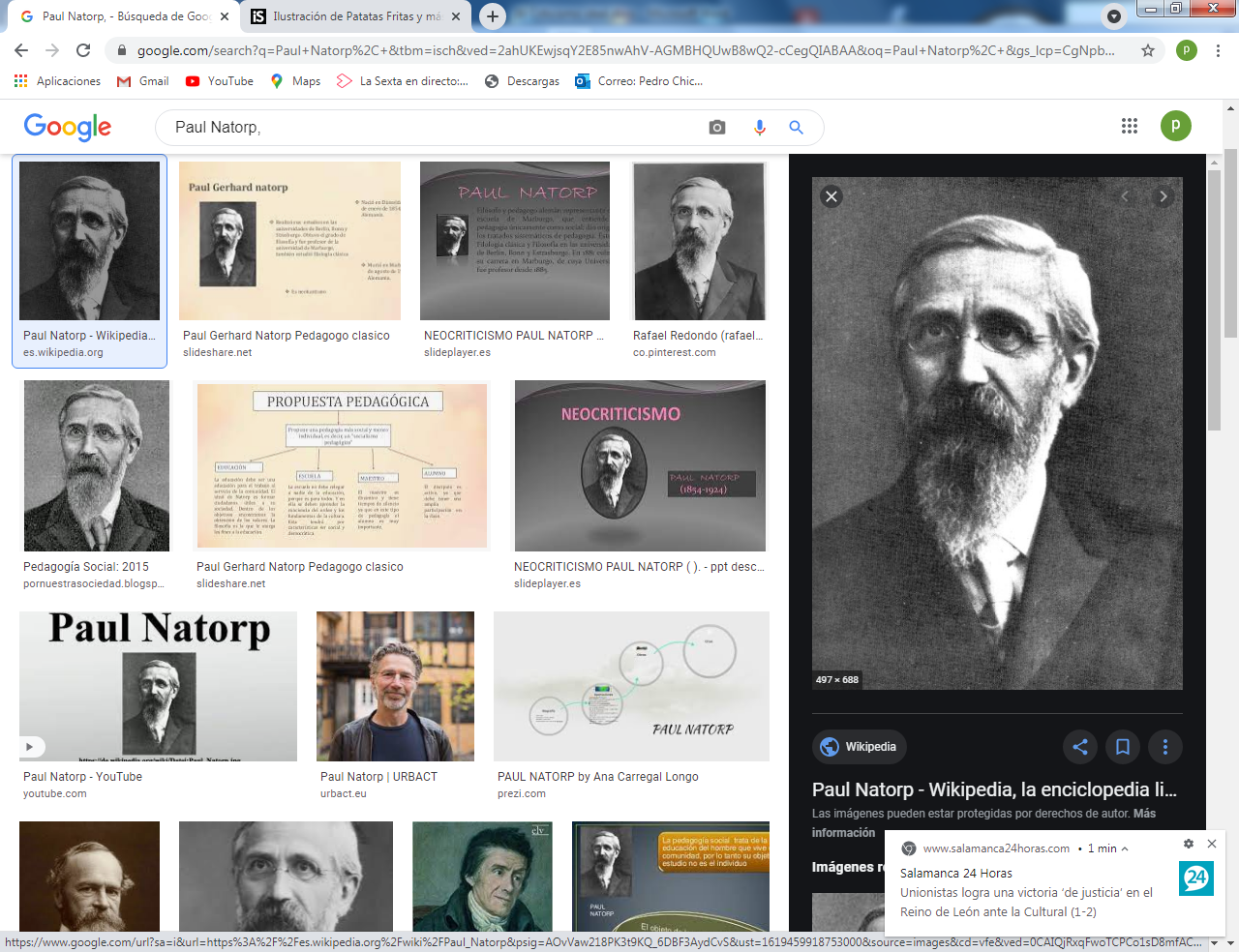 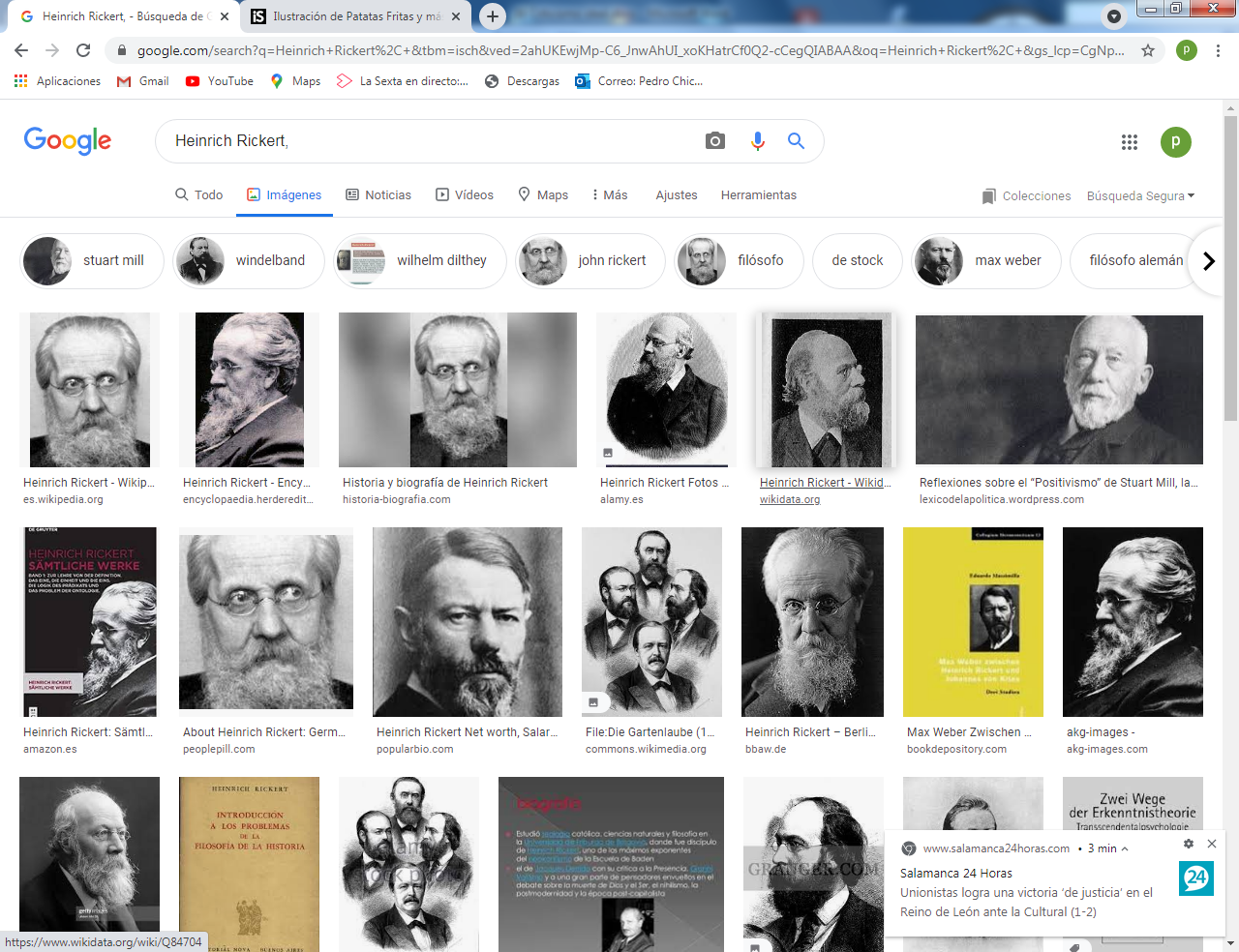 Paul Natorp        Henri Rikert    •   Escuela de Marburgo   La llamada escuela de Marburgo se organizó sobre las inquisiciones epistemológicas de Friedrich Albert Lange y Otto Liebmann, cuya obra "Kant y los Epígonos" de 1865 había proporcionado el impulso estructurador para el movimiento neokantiano.    Los principales representantes de la escuela de Marburgo (en un primer momento Cohen y Natorp, a los que sumaron luego Karl Vorländer y sobre todo Ernst Cassirer, tenían  intereses principalmente epistemológicos. Contra toda forma de realismo epistemológico, desarrollaron teorías del conocimiento fundamentadas de manera estrictamente conceptual sobre la deducción trascendental de las categorías genéricas a partir de la propia estructura del intelecto.       El ser en sí de las cosas quedaba completamente fuera de la cognición; los objetos del conocimiento eran puestos por la actividad de conocer, cuya actividad fundamental era el "poner bajo categorías".       La existencia de categorías a priori estaba demostrado, para los marburguenses, por la existencia de ciencias. La crítica de los hallazgos científicos resultaba por lo tanto imposible.  Queda por dilucidad siesta postura era una evasión o una confusión de Kant.•   Escuela de Baden    Frente a los intereses radicalmente epistemológicos de los marburguenses, la escuela de Baden, encabezada por Windelband y Heinrich Rickert, dividió sus investigaciones entre la doctrina de la Crítica de la Razón Práctica kantiana, buscando fundamentar el problema de los valores, y los problemas de metodología del conocimiento científico.     Los neokantianos de Baden distinguieron radicalmente la naturaleza de la cultura, y definieron métodos de investigación distintos para ambas; si bien las ciencias naturales deben operar con métodos generalizadores (nomotéticos), inductivos, las ciencias humanísticas o culturales deberían por el contrario atenerse a la individualidad de cada cultura o formación social (idiofenómenos).       Esta división estaba fundada en la distinción hecha por Dilthey entre las ciencias de la naturaleza y las ciencias humanas o del espíritu, como le llamó, la cual exponía la incapacidad de dar cuenta mediante un método único universal, propugnado por la visión cientificista del positivismo del siglo diecinueve, de la totalidad de la realidad y el conocimiento humano.      Sin embargo, la asunción del punto de vista individualizador forzaba a mantener las cuestiones relativas a la selección de una cultura —una Weltanschauung o "visión del mundo", con el término que estableció Rickert— fuera del ámbito de la filosofía. 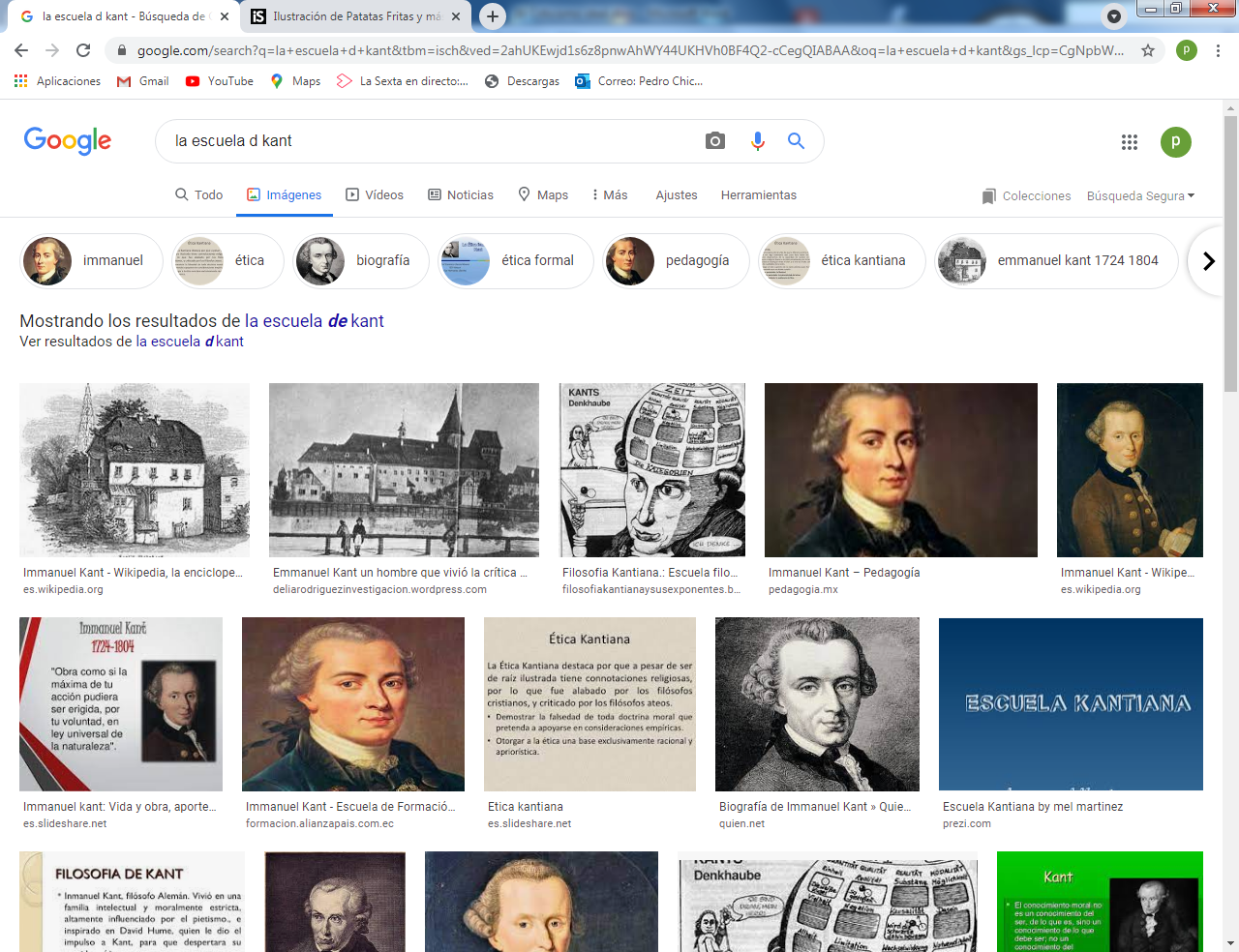 El centro de KöenisbergEl mapa conceptual de la Critica de la Razón Pura de Kantpara conocer, para situar en mi interior1º  paso Formas elementales a prioriSe cargan en mi mente. Son mías, interiores, de la realidadEsto se llama Estética ( sensacion) trascendentil2º paso. Se añaden los juiciosEsto se llama Analítica trascedental3º paso. Mi ment cataloga, califica, clasificaEsto se llama Dialéctica Trascendental                     Conocimientos                            Conocimientos                   Conocimientos     de la Teologia                             de la Psicologia                  de la CosmologíaEl resultado es la IdeaLos conocimientosLas cienciasLAS IDEASNoúmenoes la realidad en si    lo que existe fuera de miFenómenoEs la aparicion de esoA mi menteEspacioExtensión , tamañoFigura, aspecto TiempoDuración, PermanenciaEstabilidadCantidad  , Calidad,  Relacion,  ModalidadMi mente elabora una serie de elementos o rasgos que yo construyoLo hago más o menos automáticamenteY me siento impulsado por experiencias anterioresCategoria espíritualIdentificoComolgo trascedenteEj. AlmaCategoria interiorIdentifico Como algo subjetivoEj miedoCategoria exteriorIdentificoComo algo objetivo ej, las nubesSI EL PROCESO SE HACE BIENPERFECTO, RIGUROSOTODOS LOS CONOCMIENTOSSON C ORRECTOS Y PERFECTOSEL CONOCIMIETOADQUIRIDOES BUENOSSI EL PROCESO SE HACE MALPARCIAL MUTILADOTODOS LOS CONOCIMIENTOSSON O FALSOS O ERRONEOSEL CONOCIMIENTOADQUIRIDOSERIA MALO